Советы родителям по формированию правильной речиС первых проявлений речи (в 2-3 месяца), необходимо всячески поддерживать радостное, улыбчивое состояние ребёнка.Следует поддерживать появляющийся у ребенка лепет. Родители могут разговаривать с ребёнком, повторять его лепетные звуки (да-да, ба-ба и др.), вызывая этим у него радостные чувства, стремление подражать им.К шести месяцам, можно таким же способом вызвать у малыша повторение отдельных слов: папа, мама и др.С семи до десяти месяцев следует называть громко, чётко всё, что привлекает внимание ребенка.С десятимесячного возраста следует давать ребёнку перебирать сначалакрупные предметы, затем более мелкие (например, деревянные бусы). Можно учить его выполнению некоторых самых простых поручений, просьб, например: «Дай игрушку! «Садись!» и т.д.При разговоре с ребёнком необходимо обратить внимание малыша на соответствующий предмет или действие и назвать несколько раз то, что он видит.Для развития речи полезны игры. Например, взрослый вынимает из мешочка или коробочки разные предметы и игрушки, произнося,  например: «Это что? Это собачка - «ав-ав». Дай собачку!» и т.д. То же самое можно говорить, рассматривая картинки с изображением птиц, животных.  Очень полезно воспроизводить звуки, ими издаваемые, чтобы ребёнокзапоминал и впоследствии сам произносил эти звукоподражания.После двух лет следует отучать ребёнка пользоваться «детскими» словами, желательно употреблять обычные: кошка, корова, собака и      т.д., помогая ему вместо жестов пользоваться словами. В этом возрасте уже нужно учить детей правильному, четкому произношению звуков, слогов и слов.Игру с ребёнком, действия при его умывании, одевании, кормлении полезно сопровождать словами песенок и потешек. Постепенно малыш начинает их узнавать, а позднее сам приговаривать.Инсценирование сказок («Репка», «Теремок», «Колобок» и др.) с помощью игрушек, настольного или кукольного театра помогает детям понять их смысл.I '"	\	'Чем чаще родители будут разговаривать с ребёнком, доступным и правильным языком рассказывать, ему сказки, разучивать вместе с ним стихотворения, потешки, играть, тем скорее он овладеет правильной речью.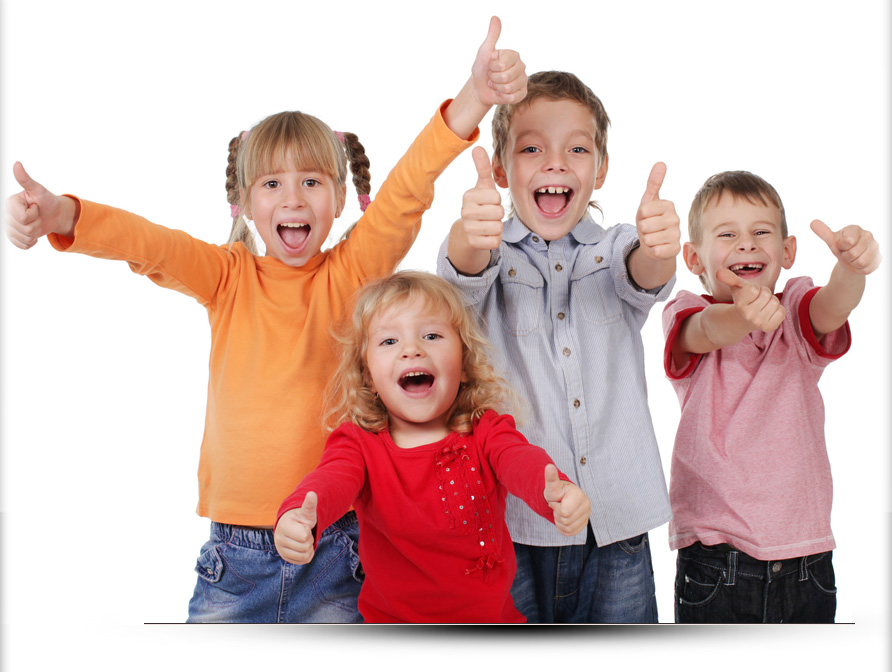 Myниципальное бюджетное образовательное  дошкольное учреждение «Детский сад № 55»Советы родителям по формированию правильной речиСоставитель: учитель-логопедДмитриева Т.И. г. Красноярск, 2016 г.